MUĞLA SITKI KOÇMAN ÜNİVERSİTESİFEN BİLİMLERİ ENSTİTÜSÜ KALİTE KOMİSYONU TOPLANTISI Toplantı Tarihi: 13.12.2021, 14:00 (Çevrimiçi Toplantı) 				Toplantı Sayısı:6Fen Bilimleri Enstitüsü Kalite Komisyonu ve FBE Enstitü Kurulu 13.12.2021 tarihinde saat 14.00’da Zoom programı üzerinden Komisyon Başkanı Prof. Dr. Mehmet GÜNEŞ başkanlığında toplanmış ve aşağıdaki kararlar alınmıştır.KARAR 1- a) Fen Bilimleri Enstitüsü idari ve akademik işleyişini etkin hale getirmek için yapılan kalite çalışmaları kapsamında iç paydaşımız Enstitü Kurulunun görüşü alınarak yapılan değerlendirme sonunda, Anabilim Dallarında lisansüstü ders öğreten ve/veya lisansüstü tez danışmanlığı yürüten danışman öğretim üyelerinin danışmanlığını yürüttüğü öğrencilerine ait lisansüstü zorunlu derslerine ait; 5801 Yüksek Lisans Tezi, 570X Uzmanlık Alan Dersi, 5090 Seminer, 670X Uzmanlık Alan Dersi, 6090 Seminer, 6810 Yeterlilik Sınavı, 6811 Doktora Tez Önerisi, 681X Doktora Tezi (1.TİK, 2.TİK,3.TİK), 6815 Doktora Tezi(Tez Savunması), 5802 M.Sc. Thesis, 5790 Seminar, 572X Special Studies, 672X Special Studies, 6790 Seminar, 6820 Preparation for Qualifying Exam, 6821 Ph.D. Thesis Proposal, 682X Ph.D. Thesis (1.TİK, 2.TİK,3.TİK), 6825 Ph.D. Thesis (Thesis Defence),   her yarıyıl sonunda akademik takvimde belirtilen Bütünleme Sınav Notlarının Proliz Sistemine girilmesi gereken son güne kadar Öğrenci Bilgi Sistemine (OBS) girerek Sınav İşlemleri, Danışman Not Girişi sekmesi altında uygun notun seçilerek (KK(Başarısız), TT(devamsız), GG (başarılı)) notlandırmanın sonlandırılması, ayrıca her öğrenci için 570X Uzmanlık Alan Dersi, 5090 Seminer, 670X Uzmanlık Alan Dersi, 6090 Seminer, 681X Doktora Tezi (1.TİK, 2.TİK, 3.TİK), 5802 M.Sc. Thesis, 5790 Seminar, 572X Special Studies, 672X Special Studies, 6790 Seminar, 6820 Preparation for Qualifying Exam, 6821 Ph.D. Thesis Proposal, 682X Ph.D. Thesis (1.TİK, 2.TİK, 3.TİK) adlı derslere ait Değerlendirme Formu veya TİK Tutanağının bütünleme sınav notlarının OBS’ye girilmesi gereken son günü takiben 15 gün içinde Anabilim Başkanlıkları tarafından Enstitüye EBYS üzerinden topluca gönderilmesinin uygun olduğuna, ayrıca bu konu hakkında enstitümüz tarafından hazırlanan Ek-1’deki İş-Akış şemasının Enstitü kurulu üyeleri ile paylaşılmasının uygun olduğuna,b) Yukarıda belirtilen danışmanlık yapılan her bir öğrenciye ait zorunlu lisansüstü derslere ait notlandırmaları OBS sistemine girmeyen ve yarıyıl sonu değerlendirme formlarını/ tutanaklarını Anabilim Dalı kanalı ile Enstitüye zamanında teslim etmeyen danışmanların yarıyıla ait ekders ödemeleri ile ilgili mali sorumlulukları kabul etmiş sayılacaklarına, toplantıya katılanların oybirliği ile karar verilmiştir. KARAR 2- 2021-2022 Eğitim-Öğretim Yılında Fen Bilimleri Enstitüsü Anabilim Dallarında öğretilen lisansüstü derslerin ara sınav ve yarıyıl sonu sınavlarına ait sınav evrakının dersi öğreten öğretim üyesi tarafından Anabilim Dalı Başkanlığına teslim edilmesi, Sınav Evrakının Anabilim Dalı Başkanlıklarında saklanması ve  ıslak imzalı Teslim Tutanağının elektronik kopyasının Fen Bilimleri Enstitüsüne EBYS üzerinden gönderilmesinin  uygunluğuna toplantıya katılanların oybirliği ile karar verilmiştir. Ek-1MUĞLA SITKI KOÇMAN ÜNİVERSİTESİ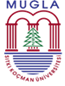 FEN BİLİMLERİ ENSTİTÜSÜLİSANSÜSTÜ EĞİTİM ÖĞRETİM PROGRAMINDAKİ ZORUNLU DERSLERİN YARIYIL SONU DEĞERLENDİRMESİ KatılımcılarİmzaProf. Dr. Mehmet GÜNEŞKatıldıDoç. Dr. Görkem OYLUMLUOĞLUKatıldıDoç. Dr. Pınar DOĞANKatıldıAhmet Fatih CEYLANKatıldıEmine ŞahinKatıldıEnstitü Kurulu ÜyeleriKatıldı